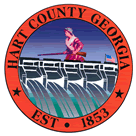 Hart  of CommissionersApril 26, 2016                    After the Regular 5:30 p.m. BOC Meeting        Called Meeting-SPLOST V SPLOST V Schedule: County Attorney Walter GordonSPLOST RevenuesSPLOST IV Allocations (Current SPLOST)SPV Allocation Cities (Hartwell, Royston, Canon, Bowersville)SPV Allocations 75000 Econ DevelopmentSPV Allocations 42000 RoadsSPV Allocations 35000 FireSPV Allocations 44000 Water and SewerSPV Allocations 65000 RecreationOther Business As Time AllowsChairman Ricky Carter presided with Commissioners R C Oglesby, Frankie Teasley, Jimmy Carey and Joey Dorsey in attendance. SPLOST V ScheduleCounty Attorney Walter Gordon presented an overview of the schedule of actions to be taken during the SPLOST V preparations to have ready for the 2016 general election ballet. SPLOST Revenues Jon Caime went over the revenues for the current SPLOST IV as well as predictions for the remaining years left on this SPLOST. SPLOST IV Allocations Jon Caime went over the Current SPLOST allocations.SPLOST V Cities (Hartwell, Royston, Canon, Bowersville) Jon Caime discussed the SPLOST V allocations for the Cities of Hartwell, Royston, Canon, and Bowersville. Jim Jordan, Mayor of Bowersville addressed the Board on the Town of  allocations.SPLOST V Allocations 75000 Economic DevelopmentBill Leard IBA Chairman discussed SPLOST V allocations for Economic Development.SPLOST V Allocations 42000 Roads Jon Caime discussed the SPLOST V departmental allocations for Roads.SPLOST V Allocations for 35000 FireJerry Byrum, Fire Chief along with Administrator Jon Caime discussed SPLOST V allocations for the Fire Department.SPLOST V Allocations for 44000 Water and SewerPat Goran, Director of the Hartwell Water and Sewer discussed the Water and Sewer’s SPLOST V allocations.SPLOST V Allocations for 65000 RecreationJim Owens, Director of Recreation Department along with members of the Recreation Advisory Board addressed the Board concerning projects they would like to see included in SPLOST V.Other Business as Time AllowsCounty Administrator Jon Caime requested that since funds had been received from Ty Cobb for the 532 Healthcare fund that the ninety-two thousand dollars ($92,000.00) awarded to by Hart County Hospital Authority to Archway and the Recreation Department for construction of a wellness path (trail) before the Authority dissolved and the Board of Commissioners accepted responsibility, be transferred by a budget amendment from the 532 Fund to the Recreation 65000 account. Commissioner Oglesby moved to transfer the $92,000 from the 532 fund to the 65000 Recreation account, Commissioner Dorsey provided a second. Motion passed 5-0 to transfer.AdjournmentCommissioner Oglesby moved to adjourn the meeting. Commissioner Teasley provided a second to the motion. The motion carried 5-0.--------------------------------------------------------		------------------------------------------------------Ricky Carter, Chairman					Lawana Kahn, 